ОБУЧАЮЩИЙ СЕМИНАРдля муниципальных заказчиков Самарской области«АКТУАЛЬНЫЕ ВОПРОСЫ ОРГАНИЗАЦИИ ЗАКУПОЧНОЙ ДЕЯТЕЛЬНОСТИ В СООТВЕТСТВИИ С ЗАКОНОМ О КОНТРАКТНОЙ СИСТЕМЕ»Место проведения: Самарская область, муниципальный район Красноярский, с. Красный Яр, ул. Комсомольская, д.92, Дом культурыКатегория участников: муниципальные служащие, руководители и специалисты государственных и муниципальных бюджетных, казенных, автономных учреждений, государственных и муниципальных унитарных предприятий городского округа Жигулевск, муниципальных районов Красноярский, Сергиевский и Ставропольский принимающие участие в проведении закупок продукции для обеспечения государственных и муниципальных нужд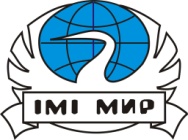 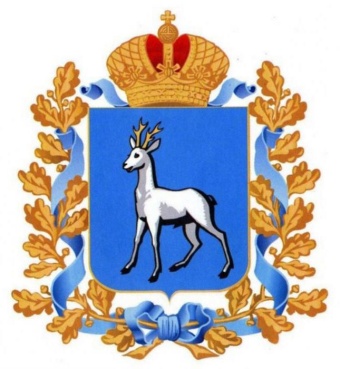 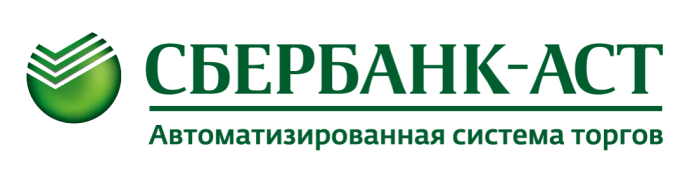 Самарский университет государственного управления «Международный институт рынка»Главное управление организации торгов Самарской областиЭлектронная торговая площадка Сбербанк-АСТsberbank-ast.ruВремя занятияТема занятия, Ф.И.О., должность преподавателяТема занятия, Ф.И.О., должность преподавателя13 ДЕКАБРЯ 2018 ГОДА, ЧЕТВЕРГ13 ДЕКАБРЯ 2018 ГОДА, ЧЕТВЕРГ13 ДЕКАБРЯ 2018 ГОДА, ЧЕТВЕРГс. Красный Яр, ул. Комсомольская, д.92, Дом культурыс. Красный Яр, ул. Комсомольская, д.92, Дом культурыс. Красный Яр, ул. Комсомольская, д.92, Дом культуры10.00 – 10.30Регистрация участников семинара.Регистрация участников семинара.10.30 – 10.35Представление программы.Карелина Мария Евгеньевназаместитель руководителя Главного управления организации торгов Самарской области10.35 – 10.50Автоматизация в закупках: каталог товаров, работ, услуг для обеспечения государственных и муниципальных нужд.Карелина Мария Евгеньевна10.50 – 11.30Общественный контроль в сфере закупок на примере работы антикоррупционного проекта ОНФ
«За честные закупки»Нуждин Вадим Владимировиччлен самарского регионального штаба ОНФ, координатор проекта «За честные закупки» 
в Самарской области11.30 – 12.10Основные изменения в Законе 
о контрактной системе в 2018 году. Закупки у монополистов, малые закупки: главные особенностиКондрикова Анна Геннадьевназаместитель директора ИГиМС 
Университета «МИР», руководитель программ по закупкам, к.п.н.12.10 – 12.30ПерерывПерерыв12.30 – 13.10Управление контрактами: 
основные изменения в 2018 году, 
типичные ошибки заказчиковИсаева Ирина Николаевна
руководитель отделения профессиональной переподготовки ИГМиМС Университета «МИР», специалист по закупкам13.10 – 13.40Последние обновления функционала Единой информационной системе в сфере закупокГубкин Антон Сергеевичспециалист по работе в Единой информационной системе в сфере закупок13.40 – 14.00Электронизация закупок: 
проведение закупочных процедур 
на ЭТП «Сбербанк – АСТ».Невидомов Михаил Александровичпредставитель ЭТП «Сбербанк – АСТ» 
в Самарской области